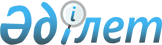 Шиелі аудандық мәслихатының 2020 жылғы 29 желтоқсандағы "Ортақшыл ауылдық округінің 2021-2023 жылдарға арналған бюджеті туралы" 65/20 шешіміне өзгерістер енгізу туралы
					
			Мерзімі біткен
			
			
		
					Қызылорда облысы Шиелі аудандық мәслихатының 2021 жылғы 15 желтоқсандағы № 16/11 шешімі. Мерзімі біткендіктен қолданыс тоқтатылды
      Шиелі аудандық мәслихаты ШЕШТІ:
      1. "Ортақшыл ауылдық округінің 2021-2023 жылдарға арналған бюджеті туралы" Шиелі аудандық мәслихатының 2020 жылғы 29 желтоқсандағы № 65/20 (Нормативтік құқықтық актілерді мемлекеттік тіркеу тізілімінде № 8074 болып тіркелген) шешіміне мынадай өзгерістер енгізілсін:
      1-тармақ жаңа редакцияда жазылсын:
      "1. Ортақшыл ауылдық округінің 2021-2023 жылдарға арналған бюджеті 1, 2 және 3-қосымшаларға сәйкес, оның ішінде 2021 жылға мынадай көлемдерде бекітілсін:
      1) кірістер - 44889 мың теңге, оның ішінде:
      салықтық түсімдер – 2397 мың теңге;
      трансферттер түсімі - 42492 мың теңге;
      2) шығындар – 45531 мың теңге;
      3) таза бюджеттік кредиттеу - 0;
      бюджеттік кредиттер - 0;
      бюджеттік кредиттерді өтеу - 0;
      4) қаржы активтерімен жасалатын операциялар бойынша сальдо - 0;
      қаржы активтерін сатып алу - 0;
      мемлекеттің қаржы активтерін сатудан түсетін түсімдер - 0;
      5) бюджет тапшылығы (профициті) - -642 мың теңге;
      6) бюджет тапшылығын қаржыландыру (профицитті пайдалану) - 642 мың теңге;
      қарыздар түсімі - 0;
      қарыздарды өтеу - 0;
      бюджет қаражатының пайдаланылатын қалдықтары – 642 мың теңге.".
      Көрсетілген шешімнің 1-қосымшасы осы шешімнің қосымшасына сәйкес жаңа редакцияда жазылсын.
      2. Осы шешім 2021 жылғы 1 қаңтардан бастап қолданысқа енгізіледі. Ортақшыл ауылдық округінің 2021 жылға арналған бюджеті
					© 2012. Қазақстан Республикасы Әділет министрлігінің «Қазақстан Республикасының Заңнама және құқықтық ақпарат институты» ШЖҚ РМК
				
      Шиелі аудандық мәслихатының хатшысы 

Т. Жағыпбаров
Шиелі аудандық мәслихатының
2021 жылғы "15" желтоқсандағы
№ 16/11 шешіміне қосымшаШиелі аудандық мәслихатының
2020жылғы 29 желтоқсандағы
№ 65/20 шешіміне 1-қосымша
Санаты 
Санаты 
Санаты 
Санаты 
Санаты 
Сомасы, мың теңге
Сыныбы
Сыныбы
Сыныбы
Сыныбы
Сомасы, мың теңге
 Кіші сыныбы
 Кіші сыныбы
 Кіші сыныбы
Сомасы, мың теңге
Атауы
Атауы
Сомасы, мың теңге
1. Кірістер
1. Кірістер
44889
1
Салықтық түсімдер
Салықтық түсімдер
2397
04
Меншiкке салынатын салықтар
Меншiкке салынатын салықтар
2397
1
Мүлiкке салынатын салықтар
Мүлiкке салынатын салықтар
30
3
Жер салығы
Жер салығы
67
4
Көлiк құралдарына салынатын салық
Көлiк құралдарына салынатын салық
2300
4
Трансферттердің түсімдері
Трансферттердің түсімдері
42492
02
Мемлекеттiк басқарудың жоғары тұрған органдарынан түсетiн трансферттер
Мемлекеттiк басқарудың жоғары тұрған органдарынан түсетiн трансферттер
42492
3
Ауданның (облыстық маңызы бар қаланың) бюджетінен трансферттер
Ауданның (облыстық маңызы бар қаланың) бюджетінен трансферттер
42492
Фнкционалдық топ 
Фнкционалдық топ 
Фнкционалдық топ 
Фнкционалдық топ 
Фнкционалдық топ 
Сомасы, мың теңге
Функционалдық кіші топ 
Функционалдық кіші топ 
Функционалдық кіші топ 
Функционалдық кіші топ 
Сомасы, мың теңге
Бюджеттік бағдарламалардың әкімшісі 
Бюджеттік бағдарламалардың әкімшісі 
Бюджеттік бағдарламалардың әкімшісі 
Сомасы, мың теңге
Бюджеттік бағдарламалар (кіші бағдарламалар) 
Бюджеттік бағдарламалар (кіші бағдарламалар) 
Сомасы, мың теңге
Атауы
Сомасы, мың теңге
2. Шығындар
45531
1
Жалпы сипаттағы мемлекеттiк қызметтер
26947
01
Мемлекеттiк басқарудың жалпы функцияларын орындайтын өкiлдi, атқарушы және басқа органдар
26947
124
Аудандық маңызы бар қала, ауыл, кент, ауылдық округ әкімінің аппараты
26947
001
Аудандық маңызы бар қала, ауыл, кент, ауылдық округ әкімінің қызметін қамтамасыз ету жөніндегі қызметтер
26947
6
Әлеуметтiк көмек және әлеуметтiк қамсыздандыру
3258
02
Әлеуметтiк көмек
3258
124
Аудандық маңызы бар қала, ауыл, кент, ауылдық округ әкімінің аппараты
3258
003
Мұқтаж азаматтарға үйде әлеуметтік көмек көрсету
3258
07
Тұрғын үй-коммуналдық шаруашылық
8160
3
Елді-мекендерді көркейту
8160
124
Аудандық маңызы бар қала, ауыл, кент, ауылдық округ әкімінің аппараты
8160
008
Елді мекендерде көшелерді жарықтандыру
4162
011
Елді мекендерді абаттандыру мен көгалдандыру
3998
08
Мәдениет, спорт, туризм және ақпараттық кеңістiк
7166
1
Мәдениет саласындағы қызмет
7166
124
Аудандық маңызы бар қала, ауыл, кент, ауылдық округ әкімінің аппараты
7166
006
Жергілікті деңгейде мәдени-демалыс жұмысын қолдау
7166
15
Трансферттер
0
1
Трансферттер
0
124
Аудандық маңызы бар қала, ауыл, кент, ауылдық округ әкімінің аппараты
0
048
Пайдаланылмаған(толық пайдаланылмаған) нысаналы трансферттерді қайтару
0
3. Таза бюджеттік кредит беру
0
4. Қаржы активтерімен жасалатын операциялар бойынша сальдо
0
5. Бюджет тапшылығы (профициті)
- 642
6. Бюджет тапшылығын қаржыландыру (профицитті пайдалану)
642
8
Бюджет қаражатының пайдаланылатын қалдықтары
642
01
Бюджет қаражатының қалдығы
642
1
Бюджет қаражатының бос қалдықтары
642
001
Бюджет қаражатының бос қалдықтары
642